Berufsausbildungsvertrag(§§ 10 und 11 Berufsbildungsgesetz - BBiG)wird nachstehender Vertrag zur Ausbildung im Ausbildungsberuf (zutreffendes bitte ankreuzen)	Fachangestellte/Fachangestellter für Bäderbetriebe 	Fachkraft für Wasserversorgungstechnik 	Fachkraft für Abwassertechnik	 Kläranlagenbetrieb 
	mit der Vertiefung in:	 Kanalbetrieb	Fachkraft für Kreislauf- und Abfallwirtschaft	 Logistik, Sammlung und Vertrieb
	mit dem Schwerpunkt:		 Abfallverwertung und -behandlung
		 Abfallbeseitigung und -behandlung	Fachkraft für Rohr-, Kanal- und Industrieservice	 Rohr- und Kanalservice
	mit dem Schwerpunkt:	 Industrieservicenach Maßgabe der Ausbildungsordnung geschlossen:§ 1 - AusbildungsdauerNach der gültigen Ausbildungsordnung (Berufsbild) ist eine regelmäßige Ausbildungszeit von  3  Jahren vorgeschrieben.
Das Berufsausbildungsverhältnis dauert       Jahre, 
beginnt am                   und endet am                   .	Antrag auf Verkürzung der Ausbildungszeit:
Auf die vorgeschriebene Ausbildungszeit wird die Vorbildung/Ausbildung
                                                                                                                                         mit       Monaten angerechnet.§ 2 - Ausbildungsstätte(n)1.	Ausbildungsstättemit dem Betriebssitz für die Ausbildung üblicherweise zusammenhängenden Bau-, Montage- und sonstigen Arbeitsstellen2.	Ausbildungsmaßnahmen außerhalb der Ausbildungsstätte z. B. Ausbildungsverbund§ 3 - AusbildungszeitDie regelmäßige tägliche Ausbildungszeit beträgt     Stunden. (Bei täglich unterschiedlicher Ausbildungszeit diese bitte für jeden Tag angeben.)Montag	                   	Dienstag	                   	
Mittwoch	                   	Donnerstag	                   	
Freitag	                   	§ 4 - ProbezeitDie Probezeit beträgt       Monate. Wird die Ausbildung während der Probezeit um mehr als ein Drittel dieser Zeit unterbrochen, so verlängert sich die Probezeit um den Zeitraum der Unterbrechung.§ 5 - Pflichten des Auszubildenden1.	Berufsschulunterricht, Prüfungen und sonstige MaßnahmenDer Auszubildende ist verpflichtet, die Berufsschule regelmäßig und pünktlich zu besuchen und an anderen Ausbildungsmaßnahmen außerhalb der Ausbildungsstätte teilzunehmen, für die er freigestellt wird.2.	BerichtsheftführungDer Auszubildende ist verpflichtet, ein vorgeschriebenes Berichtsheft ordnungsgemäß zu führen und regelmäßig vorzulegen. Das Berichtsheft wird 
	 schriftlich
	 elektronisch
geführt.§ 6 - Vergütung und sonstige Leistungen1.	Höhe und FälligkeitDer Auszubildende erhält eine monatliche Ausbildungsvergütung; sie beträgt derzeit                 	EUR	brutto im ersten Ausbildungsjahr
                 	EUR	brutto im zweiten Ausbildungsjahr
                 	EUR	brutto im dritten Ausbildungsjahr
                 	EUR	brutto im vierten Ausbildungsjahr	Das monatliche Ausbildungsentgelt ist zu demselben Zeitpunkt fällig wie das den Beschäftigten des Ausbildenden gezahlte Entgelt.2.	Abschlussprämie	Bei Beendigung des Ausbildungsverhältnisses aufgrund erfolgreich abgeschlossener Abschlussprüfung erhält der Auszubildende gemäß § 17 TVAöD eine Abschlussprämie als Einmalzahlung in Höhe von                   EUR. Die Abschlussprämie ist kein zusatzversorgungspflichtiges Entgelt. Sie ist nach Bestehen der Abschlussprüfung fällig. Dies gilt nicht, wenn der Auszubildende seine Ausbildung nach erfolgloser Prüfung aufgrund einer Wiederholungsprüfung abschließt.3.	ÜberstundenFür eine über die vereinbarte regelmäßige Ausbildungszeit hinausgehende Beschäftigung wird Freizeitausgleich gewährt oder besonders vergütet. Die Vergütung wird spätestens am letzten Arbeitstag des Monats gezahlt.§ 7 - UrlaubDer Ausbildende gewährt dem Auszubildenden Urlaub nach den geltenden Bestimmungen. Es besteht ein Urlaubsanspruch auf               	Werktage	oder	               	Arbeitstage im Jahr	               .
               	Werktage	oder	               	Arbeitstage im Jahr	               .
               	Werktage	oder	               	Arbeitstage im Jahr	               .
               	Werktage	oder	               	Arbeitstage im Jahr	               .§ 8 - Kündigung1.	Kündigung während der ProbezeitWährend der Probezeit kann das Berufsausbildungsverhältnis ohne Einhaltung einer Kündigungsfrist und ohne Angabe von Gründen gekündigt werden.2.	(Kündigung nach der Probezeit)Nach der Probezeit kann das Berufsausbildungsverhältnis nur gekündigt werden
a) aus einem wichtigen Grund ohne Einhalten einer Kündigungsfrist,
b) vom Auszubildenden (gesetzlichen Vertreter) mit einer Kündigungsfrist von 4 Wochen, wenn er die Berufsausbildung aufgeben oder sich für andere Berufstätigkeit ausbilden lassen will.3.	(Form der Kündigung)Die Kündigung muss schriftlich, im Falle der Nr. 2 unter Angabe der Kündigungsgründe erfolgen.§ 9 - Sonstige Vereinbarungen(Erforderlich ist ein in allgemeiner Form gehaltene Hinweis auf Tarifverträge, Betriebs- oder Dienstvereinbarungen, die auf das Berufsausbildungsverhältnis anzuwenden sind.)Rechtswirksame Nebenabreden, die das Berufsausbildungsverhältnis betreffen, können nur durch schriftliche Ergänzung im Rahmen des § 10 dieses Berufsausbildungsvertrages getroffen werden.                                                   	                  .Ort	DatumDer Ausbildende:	Die/Der Auszubildende:                                                             	                                                             .(Stempel und Unterschrift)	(Voller Vor- und Zuname)	Die gesetzlichen Vertreter des Auszubildenden:	                                                             .	                                                             .Bekanntgabe des Ausbilders	                                                                       	Name Ausbilder/AusbilderinAnlage zum BerufsausbildungsvertragDie Angaben zur sachlichen und zeitlichen Gliederung des Berufsausbildungsablaufs (Ausbildungsplan) sind Bestandteil dieses Vertrags.Zwischen dem Ausbildenden (Unternehmen)und der/dem AuszubildendenFirma/BehördeHerrn/FrauStraßeStraßePLZ OrtPLZ Ortvertreten durchgeboren amgesetzlich vertreten durchStraßePLZ Ort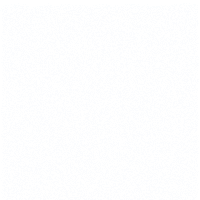 